Автодорога: Сыктывкар –Ухта – Печора – Нарьян-Мар на участке Ухта – СосногорскМО ГО "Ухта"На км 7+837 слева примыкание на посёлок  Строитель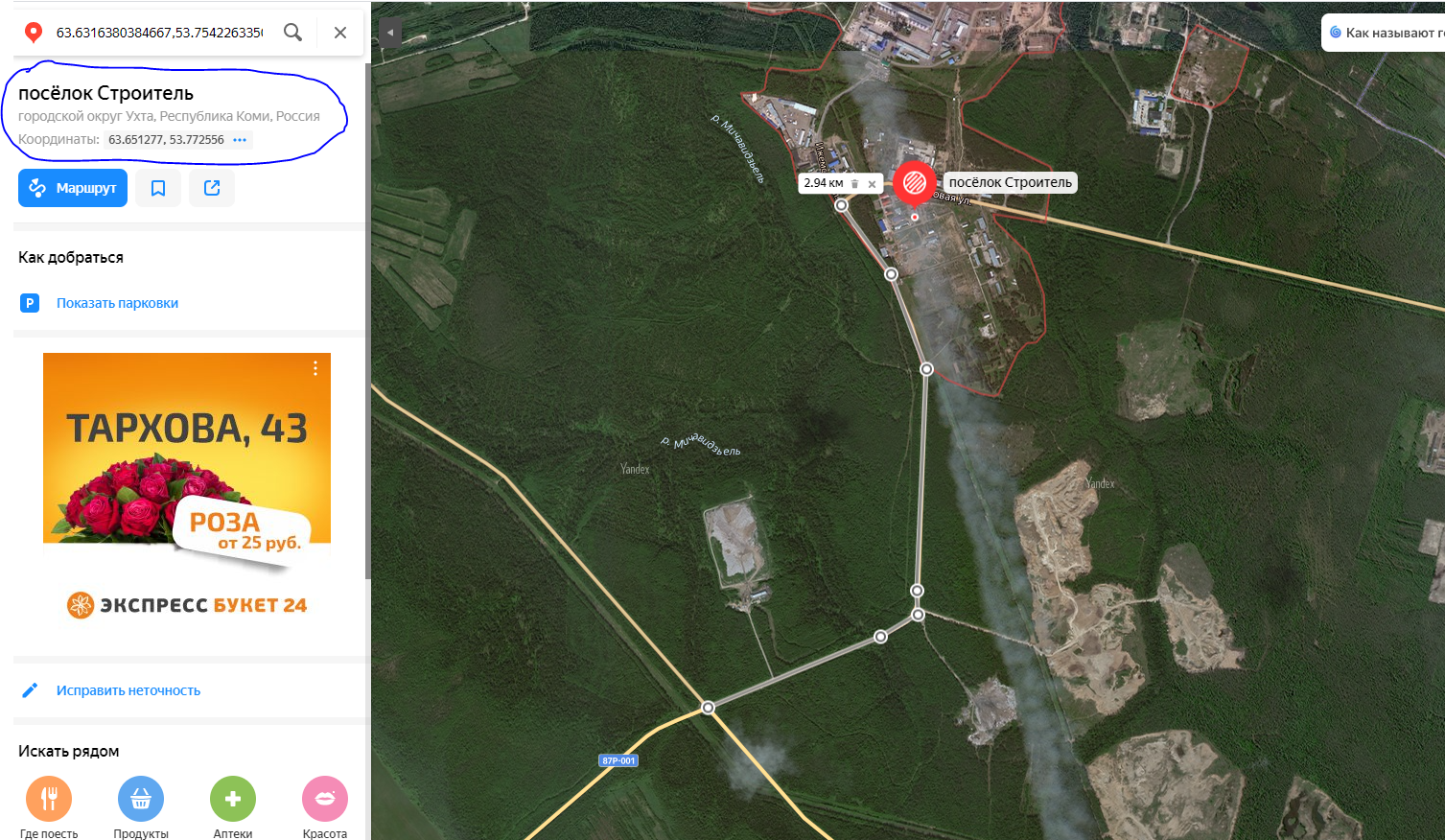  Подъезд к с. Палевицы от автомобильной дороги Сыктывкар - Ухта - Печора - Усинск - Нарья-МарМО МР "Сыктывдинский"На км 2+703 пересекает  река Ярега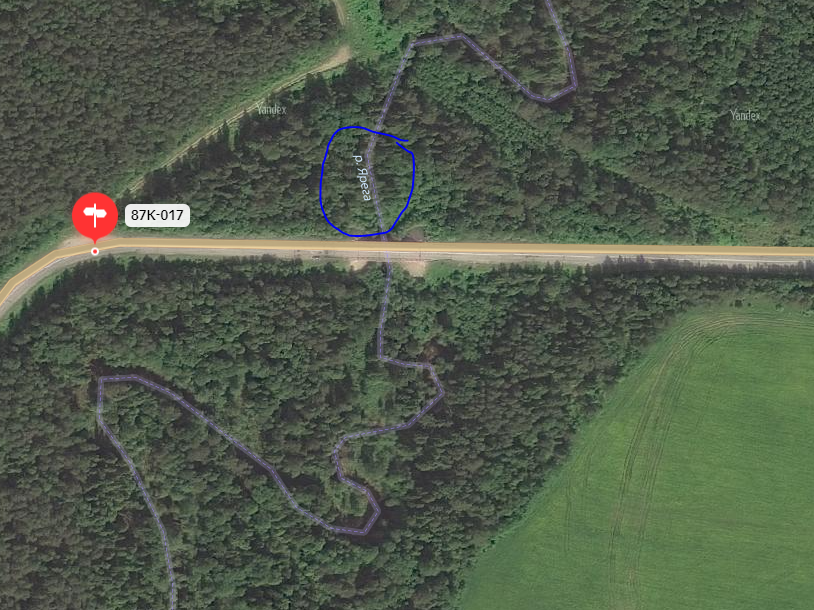  Уточнение не река  Коресаёль, а ручей Коресаёль